Závazná přihláška do soutěže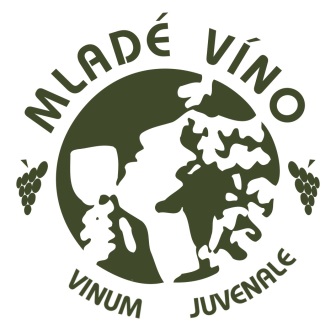 VINUM JUVENALE 2015 Přihlášku zašlete do 31. ledna 2016Emailem: info@mika.czPoštou: MIKA CZ s.r.o., Černovická 2b, 617 00 BrnoFakturační údaje:Název:  Adresa:  	Město, PSČ:  IČO:  	DIČ:  Kontaktní údaje:Telefon:  	Email:  Údaje do katalogu:Název vinařství:   	Obec:   Do soutěže přihlašujeme tato vína ze sklizně 2015 :Vzorky dodáme dne     Inzerci v katalogu objednávám 		Mám zájem o bližší informační email o KRÁLOVNĚ VÍN ČR 2015		Mám zájem o bližší informační email o degustaci		Potvrzuji správnost uvedených podkladů.								……………………………..V  	dne 	Podpis a razítkov případě většího počtu soutěžních vín přidejte další přihláškuČ. šaržeOdrůda (název)Přívlastekzbyt. cukrzbyt. cukrg/lg/lg/lg/lg/lg/lg/lg/lg/lg/l